Тур в Грецию с отдыхом на ПиерииБудапешт - Олимпийское побережье Пиерия (7 ночей) - Салоники - Белград – ЭгерПрограмма тура1 день. Выезд из Минска в 4.00 (ориентировочно). Транзит по тер. Беларуси, Польши, Словакии и Венгрии. Поздний приезд на ночлег на территории Венгрии.2 день. Завтрак. В 8.00 переезд в Будапешт (185 км). Будапешт - город с древней историей, культурой, традициями, жизненная сила которого пульсирует в каждом его уголке. Обзорная пешеходная экскурсия по Пешту (входит в экскурсионно-транспортный пакет): мы отправимся в духовный центр города - Базилике Св. Иштвана, затем к грандиозному Парламенту, площади Героев и Цепному мосту, которых охраняют огромные каменные львы, замок Вайдахуньад. Свободное время.Для желающих прогулка на теплоходе по Дунаю «В свете тысячи огней» (доплата 22 €/взр., 18 €/дети до 12 лет). Семь мостов служат украшением прекрасного голубого Дуная, они словно нити жемчуга связывают две части города – Буду и Пешт. В 16.00 выезд на ночлег (380 км), включая прохождение одной границы. Ночлег на территории Сербии.3 день. Завтрак. В 7.00-8.00 выезд на побережье (670 км), прибытие в отель ближе к вечеру. Заселение в отель. Ночлег на побережье.4-9 день. Завтрак. Отдых на море. На побережье будут предложены выездные экскурсии: Салоники, Афины, Метеоры, Олимп и другое. Ночлеги на побережье.10 день. Завтрак (сухой паек). В 6.00 выселение и переезд в Белград, включая прохождение двух границ (670 км). По прибытию вечерняя пешеходная экскурсия по городу (входит в экскурсионно-транспортный пакет), в котором царит неповторимая атмосфера взаимопроникновения Европы и Азии, а причудливая смесь восточной и западной культур создает таинственное очарование - подарит незабываемые впечатления. Его древние стены повидали готов и франков, кельтов и римлян, славян и турков. Заселение в отеле. Ночлег в Белграде.11 день. Завтрак. В 7.00 выселение из отеля и переезд в Эгер (500 км). По прибытию пешеходная экскурсия по городу (входит в экскурсионно-транспортный пакет). Эгер - красивый барочный городок, собственная крепость, самый северный минарет Европы (турецкое наследие). Город цветов, студентов и знаменитого красного вина. Вы увидите второй по величине храм в Венгрии - Кафедральный собор, построенный в стиле классицизма. Орган Кафедрального собора является самым большим в Венгрии.В свободное время для желающих обед/ужин с дегустацией Эгерских вин в национальной корчме в «Долине красавиц» (18 €/чел): вас ждет гуляш с дегустацией венгерских вин в национальной корчме знаменитого винодельческого района Долина красавиц. Здесь продают вино, сделанное из винограда, выращенного в окрестностях, а самым знаменитым считается красное вино «Бычья кровь».Для желающих самостоятельное посещение термальных купален.Переезд на ночлег на территории Венгрии (80 км).12 день. Завтрак. В 7.00 выселение и выезд домой. Транзит по территории Венгрии, Польши и Беларуси. Прибытие в Минск поздней ночью (в зависимости от  прохождения границы).
Обязательные доплаты:- экскурсионно-транспортный пакет-200 €/чел-обязательная доплата,- городской налог-20 €/чел/за весь тур-обязательная доплата.В стоимость тура входит:автобус по маршруту2 ночлега на территории Венгрии7 ночей в Пиерии (отдых)1 ночлег в Белграде с завтракамиуслуги сопровождающего группыоформление документов.Оплачивается дополнительно:экскурсионно-транспортный пакет - 200 €/чел-обязательная доплатагородской налог – 20 €/чел/ за весь тур-обязательная доплатавизовый+консульский сборымедицинская страховка 7 €/чел.,дополнительные факультативные экскурсии и входные билеты.Все дополнительные экскурсия проводятся при группе от 15-20 человек! Информация по доплатам: - Выездная экскурсия «Мудрость Афины» - 55 €/взр., 45 €/ дети до 13,99 лет+входной билет в Акрополь, - Экскурсия «Святые Метеоры» - 35 €/взр., 25 евро/дети до 13,99 лет+вход.билет 6 €/чел. - Экскурсия «Восхождение к Олимпу, с посещением деревушки Литохоро и водопада» -  20 €/взр., 15 €/дети до 13,99 лет. - Поездка на термальные источники в Аридее+Эдесса парк водопадов+экскурсия по Салоникам =35 €/взр., 25 €/дети до 13,99 лет+билет в термальные источники от 3 € в зависимости от купален. - Круиз на остров Скиафос = 45 €, трансфер+круиз.Туристическое агентство «Вит-Орбис» не несет ответственности за изменение программы тура. Туристический оператор оставляет за собой право вносить некоторые изменения в программу тура без уменьшения общего объема и качества услуг, осуществлять замену заявленных отелей на равнозначные (в случае обстоятельств, вызванных причинами, от фирмы не зависящими). Туристический оператор не несет ответственности за задержки, связанные с простоем на границах, пробками на дорогах. Время  прибытия указаны ориентировочно.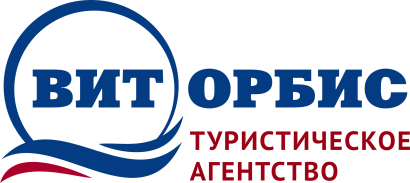       Республика Беларусь 210009                               г. Витебск, ул. Чапаева 4-38                                                            Тел./факс: +375 (212) 265-500МТС: +375 (29) 5-110-100  www.vitorbis.com  e-mail: vitorbis@mail.ruМесто в2/3-местном номереДети до 11,99 лет с 2мя взрослыми11.06-22.06.2024460 €410 €18.06-29.06.2024460 €410 €25.06-06.07.2024460 €410 €02.07-13.07.2024480 €420 €09.07-20.07.2024480 €420 €16.07-27.07.2024480 €420 €23.07-03.08.2024480 €420 €30.07-10.08.2024480 €420 €06.08-17.08.2024480 €420 €13.08-24.08.2024480 €420 €20.08-31.08.2024480 €420 €27.08-07.09.2024480 €420 €03.09-14.09.2024460 €410 €10.09-21.09.2024460 €410 €